Jak wybrać spodnie?Jak wybrać spodnie to problem, z którym mierzy się wiele kobiet. Obecnie na rynku jest ogromny wybór różnorodnych typów spodni. Dostępne są spodnie o wąskiej, ale i szerokiej nogawce. Podobnie materiał, z którego są wykonane, jest różnorodny. Przy tak dużym wyborze łatwo się zgubić dlatego przygotowaliśmy parę praktycznych rad.Spodnie to jeden z podstawowych elementów garderoby, odpowiednio dobrane podkreślą każdą sylwetkę. Obecnie na rynku dostępnych jest wiele modeli spodni wykonanych z różnorodnych materiałów oraz o różnych krojach. Można kupić spodnie o bardzo wąskiej nogawce i wręcz przeciwnie o niesamowicie szerokiej. Materiał, z jakiego robione są spodnie również, jest różnorodny. Przy tak ogromnym wyborze pojawia się pytanie jak wybrać spodnie?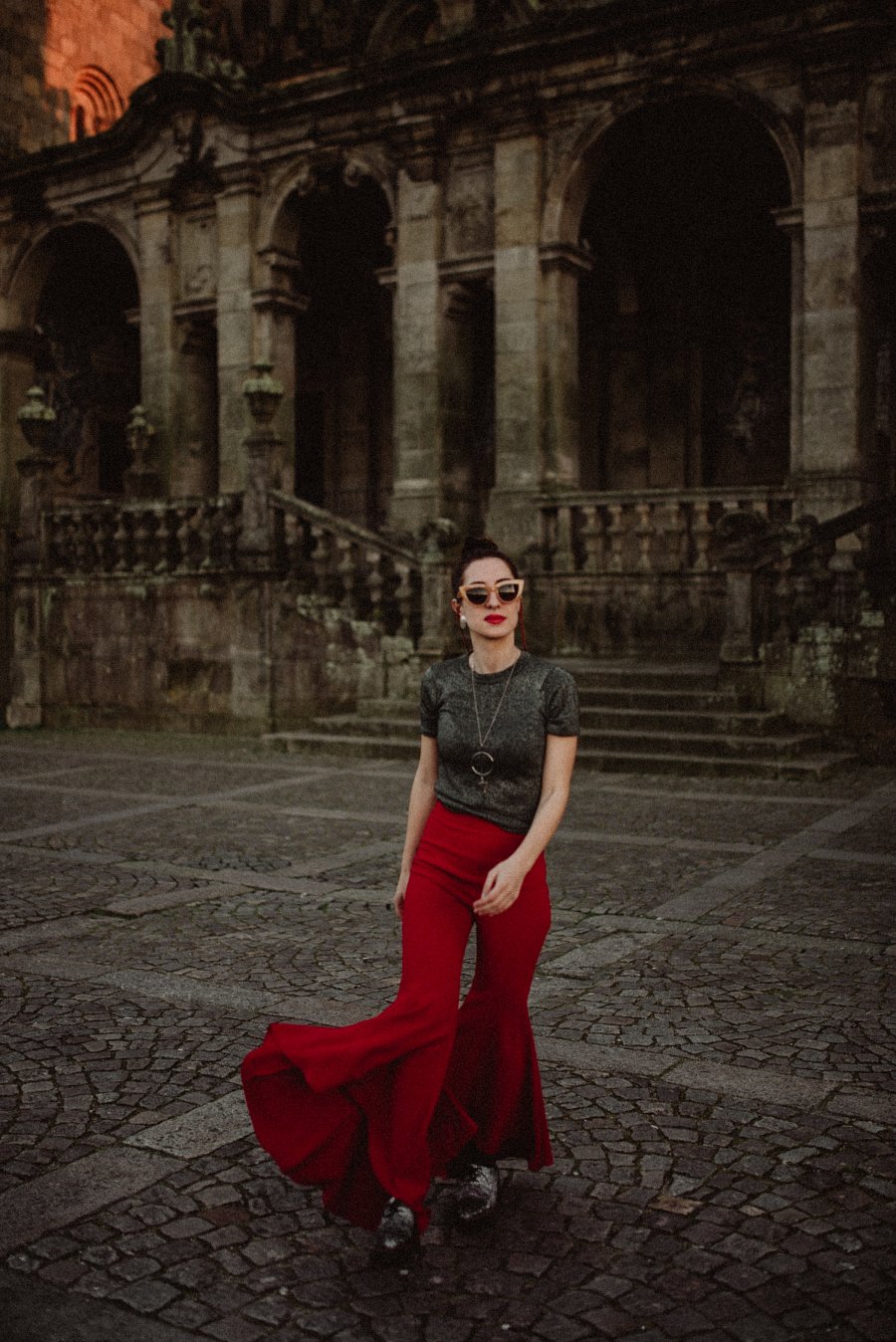 Jak wybrać spodnie odpowiednie do sylwetki?Po pierwsze skup się na atutach, które chcesz podkreślić. Jeśli chcesz pokazać swoje nogi, dobrym wyborem będą spodnie o obcisłej nogawce. Z kolei jeśli chcesz optycznie wydłużyć swoje nogi postaw na spodnie z wysokim stanem. Najważniejsze jest, abyś znała typ swojej sylwetki, dzięki temu dobór spodni nie będzie stanowił dla ciebie problemu. Jeśli jeszcze nie znasz, typu swojej sylwetki zachęcamy, abyś go poznała.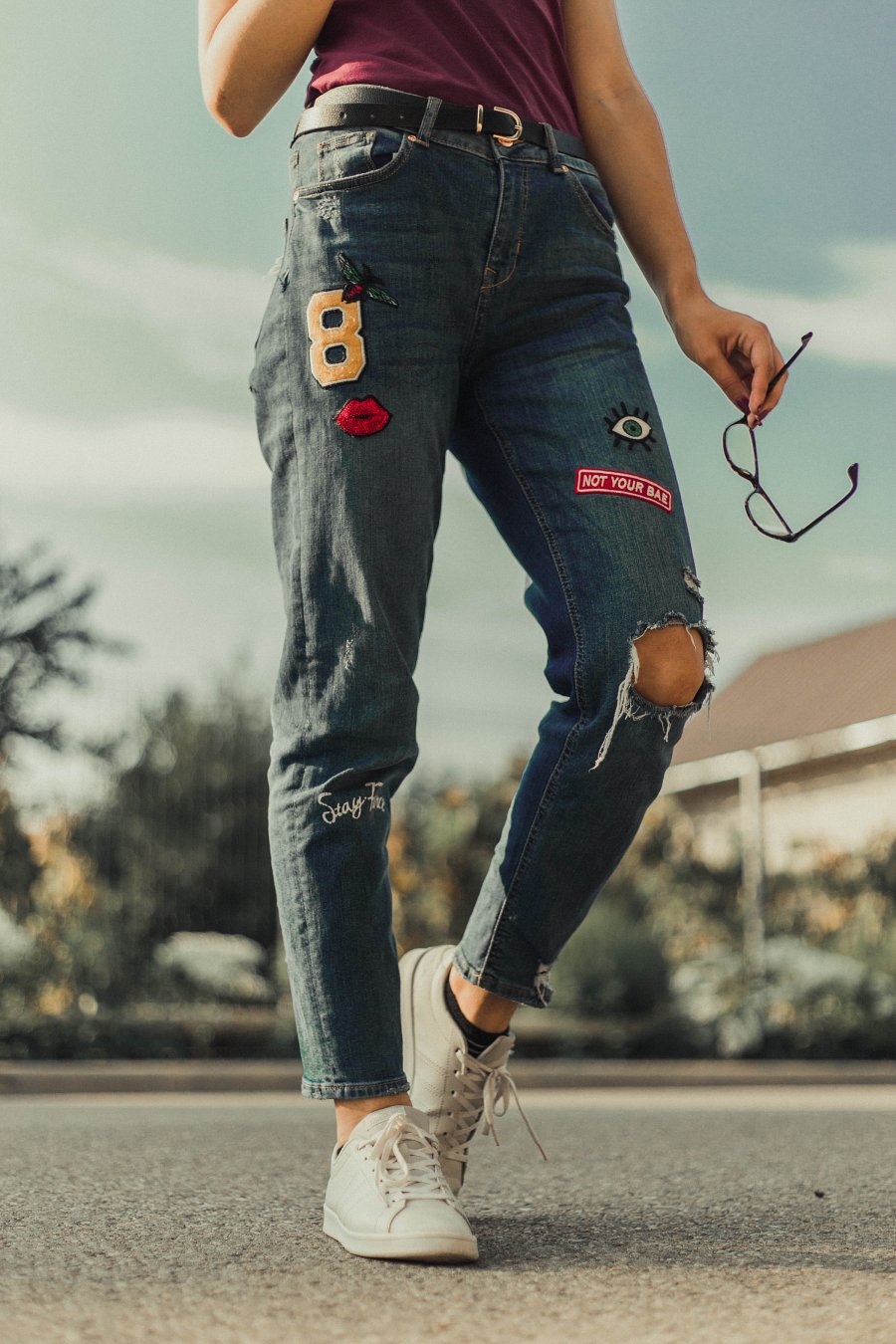 Jak dobrać spodnie do okazji?Wiele kobiet czuję się jednak przytłoczona dużym wyborem i przed każdym wyjściem staje w swojej szafie z pytaniem - jak wybrać spodnie.Odpowiednie spodnie mogą być dobrym wyborem do stylizacji na każdą okazję. Kluczowe jest jednak słowo — odpowiednie. Jeansy będą dobrym wyborem na spokojny dzień w pracy czy na zajęcia na uczelni. Z kolei na spotkanie biznesowe warto wybrać spodnie z eleganckiego materiału. Podobnie na uroczyste przyjęcie bądź kolacje warto wybrać eleganckie spodnie.Mamy nadzieję, że po przeczytaniu tego wpisu już dłużej nie zastanawiasz się jak wybrać spodnie. 